Załącznik nr 1 do zapytania ofertowego 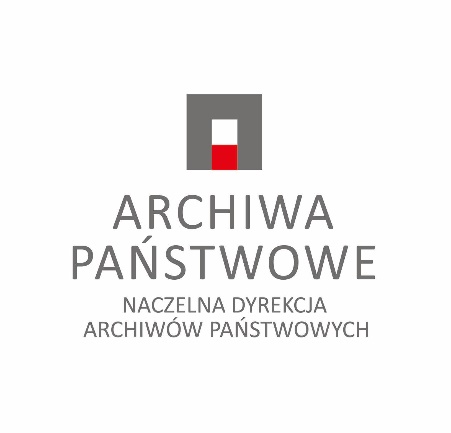 Umowa Nr ….. /2024 (BDG-WA.222.13.2024)dotycząca świadczenia usług w zakresie przeglądów instalacji wodno-kanalizacyjnej, centralnego ogrzewania, ciepłej wody i wykonywania bieżącej konserwacji ww. instalacjizwana dalej „Umową”, zawarta w Warszawie w dniu ……………………… 2024 roku pomiędzySkarbem Państwa - Naczelną Dyrekcją Archiwów Państwowych, ul. Rakowiecka 2D, 02-517 Warszawa, NIP 5251572452, REGON 00001005, zwaną dalej „NDAP”, reprezentowaną przez Panią Martę Muszyńską - Dyrektora Generalnego Naczelnej Dyrekcji Archiwów Państwowych,a………………………………………………………………………………… z siedzibą w ……… przy ul. ………, 00-000 Warszawa, wpisaną do Rejestru Przedsiębiorców Krajowego Rejestru Sądowego pod numerem KRS: ……………., NIP: ……………………, REGON 010977129, zwaną dalej „Wykonawcą”, reprezentowaną przez ………………..: -zwanymi dalej łącznie „Stronami”, osobno „Stroną”.§ 1PRZEDMIOT UMOWYPrzedmiotem Umowy jest: 1) wykonanie dwóch okresowych przeglądów technicznych instalacji wodno-kanalizacyjnej, centralnego ogrzewania i ciepłej wody obejmujących sprawdzenie poprawności ich działania, usuwaniu stwierdzonych wad, usterek lub awarii tej instalacji podczas tych przeglądów wraz z bieżącą konserwacją instalacji; 2) zapewnienie dostępności hydraulika dla NDAP w wymiarze 3 godzin w miesiącu (dwie wizyty) po telefonicznym uzgodnieniu – maksymalnie 72 godziny w ciągu trwania umowy, w celu usunięcia stwierdzonych wad, usterek lub awarii instalacji wskazanych w pkt 1, na podstawie zgłoszenia, o którym mowa w § 4 ust. 3, w budynku NDAP. O ile w danym miesiącu godziny, o wskazane w ust. 1 pkt 2, nie zostaną wykorzystane, przechodzą do wykorzystania w miesiącach następnych.Wykonawca oświadcza, iż posiada wiedzę, kwalifikacje i umiejętności niezbędne do prawidłowego wykonania przedmiotu Umowy. § 2.TERMIN WYKONANIA UMOWYUmowa niniejsza zawarta została na czas określony do dnia 31.12.2025 r., przy czym terminy wykonywania poszczególnych czynności, o których mowa w § 1, będą ustalane pomiędzy Stronami w bieżącym toku czynności w formie pisemnej lub elektronicznej.Każdej ze stron przysługuje prawo rozwiązania niniejszej umowy z zachowaniem miesięcznego okresu wypowiedzenia ze skutkiem na koniec miesiąca kalendarzowego następującego po miesiącu, w którym złożono oświadczenie woli o wypowiedzeniu.Wypowiedzenie należy złożyć na piśmie pod rygorem nieważności.§ 3WYNAGRODZENIEZ tytułu realizacji przedmiotu Umowy Wykonawcy przysługuje łącznie maksymalne wynagrodzenie w wysokości do………… zł brutto (słownie: ………………..). Za wykonanie dwóch okresowych przeglądów instalacji wodno-kanalizacyjnej, centralnego ogrzewania, ciepłej wody oraz dokonania bieżącej konserwacji, o których mowa w § 1 ust. 1 pkt 1, Zamawiający zapłaci Wykonawcy wynagrodzenie w wysokości ……….. zł brutto (słownie: ……………………………………………..).Wynagrodzenie za wykonanie 1 przeglądu instalacji: wodno-kanalizacyjnej, centralnego ogrzewania i ciepłej wody wraz z bieżącą konserwacją instalacji wynosi …………………… zł brutto (słownie: …………………………………….)Za zapewnienie dostępności hydraulika, o którym mowa w § 1 ust. 1 pkt 2, NDAP zapłaci Wykonawcy maksymalne wynagrodzenie (uwzględniające koszt dojazdu do NDAP), w wysokości  ………zł brutto (słownie: ………………………………………..).Prace związane z realizacją przedmiotu umowy, o którym mowa w § 1 ust. 1 pkt 2, zostaną wycenione na podstawie iloczynu roboczogodzin 72 godzin w cenie………………zł brutto (słownie ……………………………) za jedną roboczogodzinę.W przypadku usunięcia innych wad, usterek, awarii lub dokonania napraw nie objętych niniejszą Umową, tj. poza zakresem określonym w § 1 ust. 1, a których to wykonanie NDAP zleci Wykonawcy, wysokość wynagrodzenia będzie ustalana przez Strony każdorazowo na podstawie sporządzonego kosztorysu przez Wykonawcę oraz po jego zaakceptowaniu przez NDAP.Wynagrodzenie Wykonawcy określone w ust. 2 i 3 będzie płatne każdorazowo w terminie 14 dni od dnia otrzymania przez NDAP prawidłowo wystawionej faktury VAT przelewem na rachunek bankowy Wykonawcy ……………………………………………..Podstawą do wystawienia każdorazowo przez Wykonawcę faktury VAT z tytułu wykonania czynności, o których mowa w § 1 ust. 1, będzie podpisany bez zastrzeżeń przez NDAP protokół odbioru, którego wzór stanowi załącznik do Umowy, odrębnie za czynności, o których mowa w § 1 ust. 1 pkt 1 lub 2 po jej wykonaniu. Wynagrodzenie określone w niniejszym paragrafie wyczerpuje całość wynagrodzenia Wykonawcy z tytułu realizacji przedmiotu Umowy.Za dzień dokonania płatności Strony uznają dzień obciążenia rachunku bankowego NDAP.Ustęp 6-7 i 9 stosuje się do zapłaty wynagrodzenia ustalonego zgodnie z ust. 5.§ 4PRAWA I OBOWIĄZKI STRONWykonawca zapewnia, że wykona przedmiot Umowy przy użyciu własnych materiałów i środków adekwatnych do przedmiotu Umowy oraz że będą one nowe i dobrej jakości 
i zobowiązuje się przedłożyć NDAP na jej żądanie wszelkie wymagane prawem atesty, certyfikaty i dokumenty dopuszczenia na rynek materiałów i środków.Wykonawca będzie wykonywał przedmiot Umowy od poniedziałku do piątku 
w godzinach 8:30 – 16:00, z wyjątkiem dni ustawowo wolnych od pracy.W przypadku stwierdzenia przez NDAP (zarówno w trakcie bieżącej eksploatacji jak i bezpośrednio po przeglądzie okresowym) nieprawidłowości w działaniu instalacji wodno-kanalizacyjnej, centralnego ogrzewania, ciepłej wody (wady, usterki lub awarii), NDAP dokona odpowiedniego zgłoszenia. Zgłoszenie dokonane zostanie drogą elektroniczną, pisemną lub telefoniczną. Wykonawca ponosi odpowiedzialność za szkody wynikłe z jego winy w trakcie wykonywania przedmiotu Umowy. Wykonawca odpowiada także za szkody wynikłe po dokonaniu odbioru przedmiotu Umowy, jeżeli szkody były skutkiem nienależytego wykonania przedmiotu Umowy przez Wykonawcę.Wykonawca jest obowiązany do naprawienia szkód na własny koszt w terminie 7 dni roboczych (poniedziałek- piątek, za wyjątkiem dni ustawowo wolnych od pracy) od momentu podpisania protokołu odbiorczego. NDAP bez jakichkolwiek roszczeń finansowych ze strony Wykonawcy z tym związanych, może odmówić przyjęcia czynności wykonanych w ramach przedmiotu Umowy w całości lub części, jeżeli całość lub część przedmiotu Umowy wykonanego dla NDAP przez Wykonawcę będzie niezgodna z niniejszą Umową i naliczyć karę umowną, o której mowa w § 6 ust. 1.NDAP i Wykonawca wskazują następujące osoby odpowiedzialne za kontakt z drugą Stroną w zakresie realizacji postanowień Umowy:ze strony NDAP:Pan Jacek Sosnowski, tel. 225654 671 lub 668402869, e-mail: jsosnowski@archiwa.gov.pl,Pan Szymon Murawski, tel. 22 56 54 668, e-mail: smurawski@archiwa.gov.plze strony Wykonawcy Pan/i …………………………………………………Zmiana osób, o których mowa w ust. 8, nie stanowi zmiany Umowy, wymaga jednak dla swej skuteczności pisemnego poinformowania drugiej Strony o zmianie.Wykonawca zobowiązany jest w okresie obowiązywania Umowy jak i bezterminowo po jej zakończeniu do nieudostępniania osobom trzecim bez zgody NDAP jakichkolwiek informacji dotyczących systemów zainstalowanych w budynku NDAP i ich funkcjonowania oraz wszelkich informacji technicznych, prawnych, organizacyjnych dotyczących NDAP, o których dowiedział się w związku lub choćby tylko przy okazji realizacji przedmiotu Umowy. Obowiązek ten dotyczy Wykonawcy, jak też jego pracowników, współpracowników i wszystkie innych podmiotów działających w jego imieniu i na jego rzecz.Wszystkie informacje, w jakiejkolwiek formie, przekazane Wykonawcy przez NDAP w ramach niniejszej Umowy lub zyskane przez niego w związku z jej wykonywaniem, Wykonawca odpowiednio zabezpieczy przed dostępem nieupoważnionych pracowników oraz osób trzecich. Informacji tych Wykonawca nie będzie kopiować, ani powielać do celów innych niż związane z niniejszą Umową, ani też nie będzie przekazywać ich osobom trzecim bez uprzedniej pisemnej zgody NDAP.§ 5GWARANCJAW przypadku wymiany podzespołu lub innego elementu instalacji – w ramach przeglądu, bieżącej konserwacji bądź na podstawie zgłoszenia NDAP – Wykonawca udziela NDAP gwarancji co do wykonanych prac mających zapewnić prawidłowe funkcjonowanie instalacji na okres 12 miesięcy liczony od dnia dokonania protokolarnego odbioru danej czynności. Udzielona gwarancja nie ogranicza uprawnień NDAP z tytułu rękojmi.Odpowiedzialność Wykonawcy w ramach gwarancji polega również na obowiązku napraw innych szkód poniesionych przez NDAP, w szczególności powstałych na skutek wadliwego wykonania przedmiotu Umowy.Wykonawca zobowiązuje się usunąć na swój koszt wady, usterki lub awarie stwierdzone w przedmiocie Umowy, w okresie gwarancji w terminie 3 dni od dnia zgłoszenia wady, usterki lub awarii z uwzględnieniem ust. 5.W przypadku gdy Wykonawca nie usunie wad, usterek lub awarii w terminie określonym w ust. 3, NDAP przysługuje prawo dokonania naprawy na koszt Wykonawcy bez utraty praw wynikających z gwarancji oraz naliczania kar umownych określonych w § 6.W razie niemożliwości dotrzymania terminu, o którym mowa w ust. 3, Wykonawca poinformuje o tej okoliczności NDAP.§ 6KARY UMOWNEW przypadku niewykonania lub nienależytego wykonania Umowy lub jej części, Wykonawca zobowiązany będzie do zapłaty na rzecz NDAP kary umownej w wysokości 10 % wartości całkowitego wynagrodzenia brutto, o którym mowa w § 3 ust. 1.W przypadku zwłoki w wykonaniu przedmiotu Umowy lub jego części w terminie określonym na podstawie § 2 ust. 1 lub terminie ustalonym przez Strony w bieżącym toku czynności, o którym mowa w § 2 ust. 1, bądź zwłoki w wykonywaniu uprawnień wynikających z gwarancji określonej w § 5, NDAP przysługuje prawo naliczania kary umownej w wysokości 1 % wartości całkowitego wynagrodzenia brutto, o którym mowa w § 3 ust. 1, za każdy dzień zwłoki. W przypadku, o którym mowa w ust. 1, NDAP przysługuje prawo odstąpienia od umowy lub jej części w terminie 30 dni od dnia stwierdzenia okoliczności skutkującej prawem odstąpienia.W razie zwłoki, o której mowa w ust. 2, powyżej 5 dni, NDAP będzie uprawniona do odstąpienia od umowy lub jej części, bez konieczności wyznaczania dodatkowego terminu jej realizacji.Odstąpienie od umowy nie powoduje utraty prawa dochodzenia zapłaty kary umownej.Oświadczenie o odstąpieniu od umowy składa się w formie pisemnej pod rygorem nieważności.W przypadku naruszenia obowiązków wynikających z § 4 ust. 10 lub 11 Wykonawca zobowiązany będzie do zapłaty na rzecz NDAP kary umownej w wysokości 30 % wartości całkowitego wynagrodzenia brutto.Kary umowne zostaną potrącone z przysługującego Wykonawcy wynagrodzenia.W sytuacji, gdy przewidziane kary umowne, nie pokrywają poniesionej szkody, NDAP przysługuje prawo żądania odszkodowania uzupełniającego na zasadach ogólnych.Kary umowne, o których mowa w niniejszym paragrafie, mogą podlegać sumowaniu.§ 7POSTANOWIENIA KOŃCOWEJeżeli Umowa nie stanowi inaczej, wszystkie zmiany i uzupełnienia Umowy wymagają formy pisemnej pod rygorem nieważności.W sprawach nieuregulowanych w umowie mają zastosowanie przepisy Kodeksu cywilnego.Wszelkie spory mogące wyniknąć z tytułu niniejszej umowy rozstrzygane będą przez sąd powszechny właściwy dla siedziby NDAP.Umowa została sporządzona w dwóch jednobrzmiących egzemplarzach, po jednym dla każdej ze Stron.…………………………………………                                            …………………………………………Załącznik nr 2 do Zapytania ofertowego FORMULARZ OFERTOWY Naczelna DyrekcjaArchiwów Państwowychul. Rakowiecka 2D02-517 WarszawaNazwa i adres ZleceniobiorcyNazwa………………………………………………………………………………………….Adres…………………………………………………………………………………………...Nr telefonu/e-mail…………………………………………………………………………….NIP………………………………………………………………………………………………Nawiązując do Zapytania ofertowego na świadczenie usług hydraulicznych, oznaczonym jako BDG-WA.222.13.2024, działając w imieniu Wykonawcy/Wykonawców, zwanego/zwanych dalej „Wykonawcą”, i będąc należycie upoważnionym do jego reprezentowania, składam ofertę na poniższych warunkach.Oferuję/my wykonanie 2 kompleksowych przeglądów instalacji: wodno-kanalizacyjnej, centralnego ogrzewania i ciepłej wody wraz z bieżącą konserwacją instalacji zgodnie z opisem przedmiotu zamówienia określonym w Zapytaniu ofertowym za cenę …………………………………… zł brutto (słownie …………………………………), Wynagrodzenie za wykonanie 1 przeglądu instalacji: wodno-kanalizacyjnej, centralnego ogrzewania i ciepłej wody wraz z bieżącą konserwacją instalacji wynosi …………………… zł brutto (słownie: …………………………………….)Wynagrodzenie za zapewnienie dostępności hydraulika dla NDAP w wymiarze 3 godz. w miesiącu (dwie wizyty) po telefonicznym uzgodnieniu – 72 godziny w ciągu trwania umowy, NDAP zapłaci Wykonawcy maksymalne wynagrodzenie (uwzględniające koszt dojazdu do NDAP), w wysokości  ………zł brutto (słownie: ………………………………………..).Cena za jedną roboczogodzinę ………………zł brutto (słownie ……………………………)Termin ważności oferty 60 dni.         …………………….		                   		…………………………………     (miejscowość, data)					    (podpis osoby uprawnionej)Załącznik nr 3 do zapytania ofertowego PROTOKÓŁ ODBIORU WYKONANIA PRZEDMIOTUUMOWY Nr ……./2024 z dnia ……..zawarty w dniu ………………………. roku w Warszawie pomiędzySkarbem Państwa - Naczelną Dyrekcją Archiwów Państwowych, dalej „NDAP”,a „…………………………………..,, zwanym dalej „Wykonawcą”Przedmiot umowy: Robota budowlana Dostawa Usługa Opis przedmiotu umowy:……………………………………………………………………………………………………….Potwierdzenie wykonania przedmiotu umowy.       Ze strony NDAP wykonanie przedmiotu umowy potwierdza: ……………………………………………………………………………………………………………      Ze strony Wykonawcy wykonanie przedmiotu umowy potwierdza: ……………………………………………………………………………………………………………Uwagi:      ………………………………………………………………………………………………….Niniejszy protokół sporządzono w dwóch jednobrzmiących egzemplarzach - jeden dla NDAP, a jeden dla Wykonawcy. Strony niniejszym dokonały potwierdzenia wykonania przedmiotu umowy.Warszawa, dnia 15.03.2024 r.(BDG.WA.222.13.2024)ZAPYTANIE OFERTOWE dotyczące świadczenia usług w zakresie przeglądów instalacji wodno-kanalizacyjnej, CO i CW i wykonanie bieżącej konserwacji w budynku siedziby Naczelnej Dyrekcji Archiwów Państwowych.Zamawiający, przeprowadzając postępowanie w formie zapytania ofertowego, zaprasza do składania ofert na świadczenia usług w zakresie przeglądów instalacji CO i CW i wykonanie bieżącej konserwacji w budynku siedziby Naczelnej Dyrekcji Archiwów Państwowych.1. DANE ZAMAWIAJĄCEGONaczelna Dyrekcja Archiwów Państwowychul. Rakowiecka 2D02-517 WarszawaNIP: 525-15-72-452REGON: 000001005e-mail: ndap@archiwa.gov.pl 2. PRZEDMIOT ZAMÓWIENIAwykonanie dwóch okresowych przeglądów technicznych instalacji wodno-kanalizacyjnej, CO, CW oraz sprawdzenie poprawności ich działania w roku kalendarzowym;bieżącej konserwacji instalacji wodno-kanalizacyjnej, CO, CW o których mowa w pkt 1;usuwanie stwierdzonych wad, usterek lub awarii instalacji wodno-kanalizacyjnej, CO, CW, o których mowa w pkt 1, w przypadku ich stwierdzenia w ramach przeglądu, bieżącej konserwacji bądź na podstawie zgłoszenia Zamawiającego; zapewnienie dostępności hydraulika dla Zamawiającego w wymiarze 3 godz. 
w miesiącu (dwie wizyty). O UDZIELENIE ZAMÓWIENIA MOGĄ UBIEGAĆ SIĘ WYKONAWCY, KTÓRZY:     1. posiadają wiedzę i doświadczenie;       2. dysponują odpowiednim potencjałem technicznym oraz osobami zdolnymi do wykonania     zamówienia;wskazane jest, aby wykonawca odbył wizję lokalną w celu wykonania oględzin oraz pomiarów przed złożeniem oferty, osobą kontaktową w sprawie jest Pan Jacek Sosnowski tel. 668 402 869 email jsosnowski@archiwa.gov.pl4. KRYTERIUM WYBORU OFERTY NAJKORZYSTNIEJSZEJZłożona przez Wykonawcę Oferta będzie podlegać ocenie w oparciu o poniższe kryteria:Cena – waga 70%Doświadczenie – waga 30%Cena - Maksymalna liczba punktów, która może być przyznana w kryterium „Cena” to 70. Ocena kryterium będzie dokonywana na podstawie wypełnionego przez Wykonawcę Formularza oferty i podanej przez Wykonawcę w ofercie ceny brutto za  wykonanie dwóch okresowych przeglądów technicznych instalacji wodno-kanalizacyjnej, centralnego ogrzewania i ciepłej wody obejmujących sprawdzenie poprawności ich działania, wraz z bieżącą konserwacją instalacji. Ocena punktowa w ramach kryterium ceny zostanie dokonania zgodnie ze wzorem:Doświadczenie - wykaz wykonanych prac hydraulicznych, potwierdzający, spełnienie warunku, posiadają wiedzę i doświadczenia, jeśli Wykonawca wykaże, że w okresie ostatnich trzech lat przed upływem terminu składnia ofert, wykonał usługi dotyczące wykonanych prac hydraulicznych o takim samym lub podobnym charakterze (naprawy lub utrzymanie sprawności) za kwotę co najmniej 20 000 zł każda. Wykonawca będzie zobowiązany do wskazania nazwy Zamawiającego, dla którego były wykonywane usługi, zakres wykonywanych czynności przy realizacji zamówienia sporządzony wg wzoru stanowiącego załącznik nr 3 do Zapytania/Ogłoszenia;Maksymalna liczba punktów, która może być przyznana w kryterium „Doświadczenie” to 30. Punkty w kryterium „Doświadczenie” będą przyznawane według następującej zasady: 30 punktów - otrzyma oferta Wykonawcy, który przedstawił dwa dokumenty potwierdzające wykonanie prac hydraulicznych; 15 punktów - otrzyma oferta Wykonawcy, który przedstawił jeden dokument potwierdzające wykonanie prac hydraulicznych;0 punktów - otrzyma oferta Wykonawcy, która nie przedstawiła potwierdzenia wykonania prac hydraulicznych;5. INFORMACJE DODATKOWEKażdy z Wykonawców ma prawo zwrócić się do Zamawiającego o wyjaśnienie treści Zapytania ofertowego. Pytania należy kierować na adres poczty elektronicznej: jsosnowski@archiwa.gov.pl  lub telefoniczne kom. nr 668 402 869.Zamawiający zastrzega sobie prawo do wezwania Wykonawcy, do złożenia dodatkowych wyjaśnień treści złożonej oferty i załączników, z zastrzeżeniem, 
że wyjaśnienia te nie będą miały wpływu na zmianę treści złożonej oferty.Zamawiający ma prawo do poprawienia oczywistych omyłek rachunkowych 
i pisarskich w treści złożonej oferty, o czym niezwłocznie powiadomi Wykonawcę, którego oferta została poprawiona. Niniejsze Zapytanie nie stanowi oferty w myśl art. 66 Kodeksu Cywilnego. Zamawiający zastrzega sobie prawo unieważnienia Zapytania, bez podania przyczyn. Termin ważności oferty 30 dni, licząc od dnia określonego na złożenie ofert. 6. SPOSÓB I TERMIN ZŁOŻENIA OFERTYOfertę należy złożyć do dnia 29/03/2024.wyłącznie pocztą elektroniczną na adres: ndap@archiwa.gov.pl oraz równolegle na adres jsosnowski@archiwa.gov.plDokumenty przesłane e-mailem muszą być podpisane przez upoważnione osoby i zeskanowane.     Oferta cenowa złożona po terminie nie będzie rozpatrywana.7.  INFORMACJA O PRZETWARZANIU DANYCH OSOBOWYCHZgodnie z art. 13 rozporządzenia Parlamentu Europejskiego i Rady (UE) 2016/679 z dnia 27 kwietnia 2016 r. w sprawie ochrony osób fizycznych w związku z przetwarzaniem danych osobowych i w sprawie swobodnego przepływu takich danych oraz uchylenia dyrektywy 95/46/WE (ogólne rozporządzenie o ochronie danych) (Dz. Urz. UE L 119 
z 04.05.2016, str. 1 z późniejszymi zm.) zwanego dalej „RODO”, informuję, że:Administratorem Pani/Pana danych osobowych jest Naczelny Dyrektor Archiwów Państwowych z siedzibą w Warszawie przy ulicy Rakowieckiej 2D, 
02-517 Warszawa.W sprawach dotyczących przetwarzania danych osobowych oraz korzystania 
z praw związanych z przetwarzaniem danych może się Pani/Pan kontaktować 
z Inspektorem Ochrony Danych Naczelnej Dyrekcji Archiwów Państwowych wysyłając informację na adres e-mail: iod@archiwa.gov.pl Pani/Pana dane osobowe są przetwarzane w celu związanym z postępowaniem 
o udzielenie publicznego na podstawie art. 2 pkt 1 pkt 1 ustawy Prawo zamówień publicznych prowadzonym w procedurze zapytania ofertowego (podstawa prawna art. 6 ust. 1 lit. b i c RODO).Podanie danych osobowych nie jest obowiązkowe, jednakże ich niepodanie spowoduje, odrzucenie oferty.Pani/Pana dane osobowe mogą być udostępniane:upoważnionym przez Administratora pracownikom i współpracownikom, w zakresie niezbędnym do wykonywania obowiązków; podmiotom przetwarzającym, wykonującym zadania w imieniu Administratora na podstawie zawartych umów powierzenia danych osobowych, w szczególności podmiotom informatycznym świadczącym usługi utrzymania i rozwoju systemów informatycznych;instytucjom uprawnionym do ich otrzymania na mocy obowiązujących przepisów prawa.Dane osobowe są przetwarzane do czasu wykonania wszystkich czynności związanych z realizacją celu przetwarzania oraz warunkowane długością okresów przechowywania dokumentów, określoną w przepisach kancelaryjnych Naczelnej Dyrekcji Archiwów Państwowych, zgodnie z powszechnie obowiązującymi przepisami w tym zakresie.Przysługuje Pani/Panu prawo żądania dostępu do treści danych osobowych, 
ich sprostowania, usunięcia lub ograniczenia przetwarzania, jak również prawo do wniesienia sprzeciwu wobec przetwarzania oraz prawo do przenoszenia danych, z zastrzeżeniem ograniczenia tych praw w związku z wywiązywaniem się Administratora z prawnego obowiązku wymagającego dalszego przetwarzania Pani/Pana danych osobowych.  W przypadku, gdy przetwarzanie odbywa się na podstawie Pani/Pana zgody, przysługuje Pani/Panu prawo do cofnięcia zgody, bez wpływu na zgodność z prawem przetwarzania, którego dokonano na podstawie zgody przed jej cofnięciem.Przysługuje Pani/Panu prawo do wniesienia skargi do Prezesa Urzędu Ochrony Danych Osobowych.Administrator nie przewiduje przekazywania danych do państwa trzeciego lub organizacji międzynarodowej, poza uzasadnionymi przypadkami związanymi 
z realizacją obowiązków wynikających z umów międzynarodowych lub regulacji wynikających z prawa Unii.Dane udostępnione przez Panią/Pana nie będą podlegały zautomatyzowanemu podejmowaniu decyzji, tzw. profilowaniu.8. ZAŁĄCZNIKI DO ZAPYTANIA OFERTOWEGOZałącznik nr 1 – Projekt umowy;Załącznik nr 2 – Formularz oferty;Załącznik nr 3 – Protokół odbioru usług.NDAP   WYKONAWCANDAP.....................................WYKONAWCA......................................